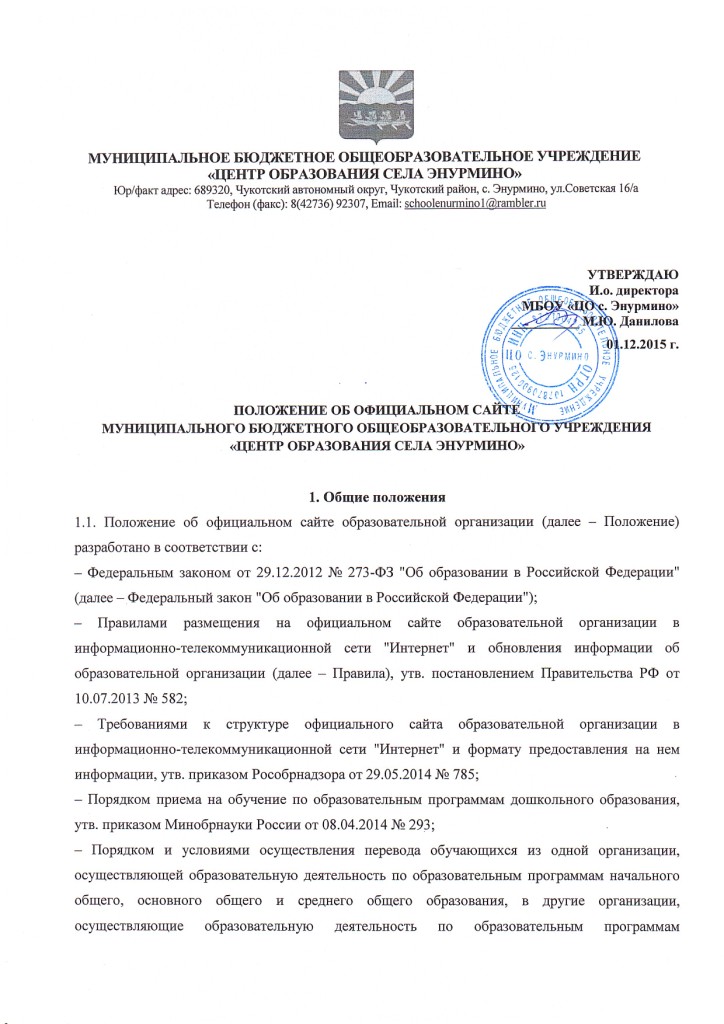 соответствующих уровня и направленности, утв. приказом Минобрнауки России от 12.03.2014 № 177;– Порядком приема граждан на обучение по образовательным программам начального общего, основного общего и среднего общего образования, утв. приказом Минобрнауки России от 22.01.2014 № 32;– Порядком организации и осуществления образовательной деятельности по основным общеобразовательным программам – образовательным программам начального общего, основного общего и среднего общего образования, утв. приказом Минобрнауки России от 30.08.2013 № 1015.1.2. Положение определяет статус, основные понятия, принципы организации и ведения официального сайта образовательной организации 1.3. Функционирование официального сайта МБОУ «ЦО с.Энурмино» регламентируется действующим законодательством РФ, Положением, приказом руководителяобразотельного учреждения.1.4. Официальный сайт МБОУ «ЦО с.Энурмино» является электронным общедоступным информационным ресурсом, размещенным в сети "Интернет".1.5. Целями создания официального сайта МБОУ «ЦО с.Энурмино» являются:– обеспечение открытости деятельности МБОУ «ЦО с.Энурмино»;– реализация прав граждан на доступ к открытой информации при соблюдении норм профессиональной этики педагогической деятельности и норм информационной безопасности;– реализация принципов единства культурного и образовательного пространства, демократического государственно-общественного управления МБОУ «ЦО с.Энурмино»; – информирование общественности о развитии и результатах уставной деятельности МБОУ «ЦО с.Энурмино», поступлении и расходовании материальных и финансовых средств;– защита прав и интересов участников образовательного процесса.1.6. Положение регулирует информационную структуру официального сайта МБОУ «ЦО с.Энурмино» в сети "Интернет", порядок размещения и обновления информации, а также порядок обеспечения его функционирования.1.7. Положение утверждается руководителем МБОУ «ЦО с.Энурмино».1.8. Официальный сайт МБОУ «ЦО с.Энурмино» создан с учетом особых потребностей инвалидов по зрению (соответствует требованиям международного стандарта доступности веб-контента и веб-сервисов (WCAG)).2. Информационная структура официального сайта МБОУ «ЦО с.Энурмино»2.1. Информационный ресурс официального сайта МБОУ «ЦО с.Энурмино» формируется из общественно-значимой информации в соответствии с уставной деятельностью МБОУ «ЦО с.Энурмино» для всех участников образовательного процесса, деловых партнеров, заинтересованных лиц.2.2. Информационный ресурс официального сайта МБОУ «ЦО с.Энурмино» является открытым и общедоступным. Информация официального сайта МБОУ «ЦО с.Энурмино» излагается общеупотребительными словами (понятными широкой аудитории) на русском языке.2.3. Официальный сайт МБОУ «ЦО с.Энурмино» является структурным компонентом единого информационного образовательного пространства Чукотского автономного округа, связанным гиперссылками с другими информационными ресурсами образовательного пространства региона. 2.4. Информация, размещаемая на официальном сайте МБОУ «ЦО с.Энурмино», не должна:– нарушать права субъектов персональных данных;– нарушать авторское право;– содержать ненормативную лексику;– унижать честь, достоинство и деловую репутацию физических и юридических лиц;– содержать государственную, коммерческую или иную специально охраняемую тайну;– содержать информационные материалы, содержащие призывы к насилию и насильственному изменению основ конституционного строя, разжигающие социальную, расовую, межнациональную и религиозную рознь, пропаганду наркомании, экстремистских религиозных и политических идей;– содержать материалы, запрещенные к опубликованию законодательством РФ;– противоречить профессиональной этике в педагогической деятельности.2.5. Размещение информации рекламно-коммерческого характера допускается только по согласованию с руководителем МБОУ «ЦО с.Энурмино». Условия размещения такой информации регламентируются Федеральным законом от 13.03.2006 № 38-ФЗ "О рекламе" и специальными договорами.2.6. Информационная структура официального сайта МБОУ «ЦО с.Энурмино» определяется в соответствии с задачами реализации государственной политики в сфере образования.2.7. Информационная структура официального сайта МБОУ «ЦО с.Энурмино» формируется из двух видов информационных материалов: обязательных к размещению на сайте МБОУ «ЦО с.Энурмино» (инвариантный блок) и рекомендуемых к размещению (вариативный блок).2.8. Образовательная организация размещает на официальном сайте специальный раздел "Сведения об образовательной организации" с подразделами: "Основные сведения", "Структура и органы управления образовательной организацией", "Документы", "Образование", "Руководство. Педагогический состав", "Материально-техническое обеспечение и оснащенность образовательного процесса", "Виды материальной поддержки", "Платные образовательные услуги", "Финансово-хозяйственная деятельность", "Вакантные места для приема (перевода)", содержащими:2.8.1. информацию:– о дате создания МБОУ «ЦО с.Энурмино», об учредителе, учредителях МБОУ «ЦО с.Энурмино», о месте нахождения образовательной организации, режиме, графике работы, контактных телефонах и об адресах электронной почты;– о структуре и об органах управления МБОУ «ЦО с.Энурмино», в т. ч.: наименование структурных подразделений (органов управления); фамилии, имена, отчества и должности руководителей структурных подразделений; места нахождения структурных подразделений; адреса официальных сайтов в сети "Интернет" структурных подразделений (при наличии); адреса электронной почты структурных подразделений (при наличии); сведения о наличии положений о структурных подразделениях (об органах управления) с приложением копий указанных положений (при их наличии);– об уровне образования;– о формах обучения;– о нормативном сроке обучения;– о сроке действия государственной аккредитации образовательной программы (при наличии государственной аккредитации);– об описании образовательной программы с приложением ее копии;– об учебном плане с приложением его копии;– об аннотации к рабочим программам дисциплин (по каждой дисциплине в составе образовательной программы) с приложением их копий (при наличии);– о календарном учебном графике с приложением его копии;– о методических и об иных документах, разработанных МБОУ «ЦО с.Энурмино» для обеспечения образовательного процесса;– о реализуемых образовательных программах с указанием учебных предметов, предусмотренных соответствующей образовательной программой;– о численности обучающихся по реализуемым образовательным программам за счет бюджетных ассигнований федерального бюджета, бюджетов субъектов РФ, местных бюджетов и по договорам об образовании за счет средств физических и (или) юридических лиц;– о языках, на которых осуществляется образование (обучение);– о федеральных государственных образовательных стандартах и об образовательных стандартах (с приложением их копий либо гиперссылки на соответствующие документы на сайте Минобрнауки России);– о руководителе образовательной организации, его заместителях, руководителях филиалов образовательной организации (при их наличии), в т. ч.: фамилия, имя, отчество (при наличии) руководителя, его заместителей; должность руководителя, его заместителей; контактные телефоны; адрес электронной почты;– о персональном составе педагогических работников с указанием уровня образования, квалификации и опыта работы, в т. ч.: фамилия, имя, отчество (при наличии) работника; занимаемая должность (должности); преподаваемые дисциплины; ученая степень (при наличии); ученое звание (при наличии); наименование направления подготовки и (или) специальности; данные о повышении квалификации и (или) профессиональной переподготовке (при наличии); общий стаж работы; стаж работы по специальности;– о материально-техническом обеспечении образовательной деятельности, в т. ч. сведения о наличии оборудованных учебных кабинетов, объектов для проведения практических занятий, библиотек, объектов спорта, средств обучения и воспитания, об условиях питания и охраны здоровья обучающихся, о доступе к информационным системам и информационно-телекоммуникационным сетям, об электронных образовательных ресурсах, к которым обеспечивается доступ обучающихся;– о количестве вакантных мест для приема (перевода) по каждой образовательной программе (на места, финансируемые за счет бюджетных ассигнований федерального бюджета, бюджетов субъектов РФ, местных бюджетов, по договорам об образовании за счет средств физических и (или) юридических лиц), в том числе: – о количестве мест в первых классах для приема детей, проживающих на закрепленной территории (для государственных и муниципальных учреждений), не позднее 10 календарных дней с момента издания распорядительного акта о закрепленной территории; – о наличии свободных мест для приема детей, не проживающих на закрепленной территории (для государственных и муниципальных учреждений) не позднее 1 июля;– о наличии и условиях предоставления обучающимся мер социальной поддержки;– о наличии интерната, количестве жилых помещений в интернате для иногородних обучающихся;– об объеме образовательной деятельности, финансовое обеспечение которой осуществляется за счет бюджетных ассигнований федерального бюджета, бюджетов субъектов РФ, местных бюджетов, по договорам об образовании за счет средств физических и (или) юридических лиц;– о поступлении финансовых и материальных средств и об их расходовании по итогам финансового года;– о размещении заказов на поставки товаров, выполнение работ, оказание услуг в связи с Федеральным законом от 05.04.2013 № 44-ФЗ "О контрактной системе в сфере закупок товаров, работ, услуг для обеспечения государственных и муниципальных нужд", Федеральным законом от 18.07.2011 № 223-ФЗ "О закупках товаров, работ, услуг отдельными видами юридических лиц" (вправе разместить);2.8.2. копии:– устава МБОУ «ЦО с.Энурмино»;– лицензии на осуществление образовательной деятельности (с приложениями);– свидетельства о государственной аккредитации (с приложениями) (кроме ДОО);– плана финансово-хозяйственной деятельности МБОУ «ЦО с.Энурмино», утвержденного в установленном законодательством РФ порядке, или бюджетной сметы МБОУ «ЦО с.Энурмино»;– локальных нормативных актов, предусмотренных ч. 2 ст. 30 Федерального закона "Об образовании в Российской Федерации", правил внутреннего распорядка обучающихся, правил внутреннего трудового распорядка и коллективного договора;2.8.3. отчет о результатах самообследования;2.8.4. документ о порядке оказания платных образовательных услуг, в т. ч. образец договора об оказании платных образовательных услуг, документ об утверждении стоимости обучения по каждой образовательной программе;2.8.4.1. документ об установлении размера платы, взимаемой с родителей (законных представителей) (для ДОО, для ОО, имеющих интернат и/ или ГПД);2.8.5. предписания органов, осуществляющих государственный контроль (надзор) в сфере образования, отчеты об исполнении таких предписаний;2.8.6. публичный доклад (вправе разместить);2.8.7. примерную форму заявления о приеме;2.8.8. распорядительный акт органа местного самоуправления муниципального района, городского округа (в городах федерального значения – акт органа, определенного законами этих субъектов РФ) о закреплении образовательных организаций за конкретными территориями муниципального района, городского округа (для государственных и муниципальных образовательных организаций);2.8.9. распорядительный акт о приеме (приказ) (в трехдневный срок после издания – при приеме по образовательным программам дошкольного образования; размещается в день их издания – при приеме по образовательным программам начального, общего, основного общего и среднего общего образования);2.8.10. уведомление о прекращении деятельности;2.8.11. положение о закупке (вправе разместить);2.8.12.  план закупок (вправе разместить);2.8.13. иную информацию, которая размещается, опубликовывается по решению образовательной организации и (или) размещение, опубликование которой являются обязательными в соответствии с законодательством РФ.2.9. Информационные материалы вариативного блока могут быть расширены ОО и должны отвечать требованиям пп. 2.1–2.5 Положения.2.10. Файлы документов представляются в форматах Portable Document Files (.pdf), Microsoft Word / Microsofr Excel (.doc, .docx, .xls, .xlsx), Open Document Files (.odt, .ods).2.11. Все файлы, ссылки на которые размещены на страницах соответствующего раздела, должны удовлетворять следующим условиям:– максимальный размер размещаемого файла не должен превышать 15 мб. Если размер файла превышает максимальное значение, то он должен быть разделен на несколько частей (файлов), размер которых не должен превышать максимальное значение размера файла;– сканирование документа должно быть выполнено с разрешением не менее 75 dpi;– отсканированный текст в электронной копии документа должен быть читаемым.2.12. Информация инвариантного блока представляется на сайте в текстовом и (или) табличном формате, обеспечивающем ее автоматическую обработку (машиночитаемый формат) в целях повторного использования без предварительного изменения человеком.2.13. Все страницы, содержащие сведения инвариантного блока должны содержать специальную html-разметку, позволяющую однозначно идентифицировать информацию. Данные, размеченные указанной html-разметкой, должны быть доступны для просмотра посетителями сайта на соответствующих страницах специального раздела.2.14. Органы управления образованием могут вносить рекомендации по содержанию, характеристикам дизайна и сервисных услуг официального сайта МБОУ «ЦО с.Энурмино».3. Порядок размещения и обновления информации на официальном сайте МБОУ «ЦО с.Энурмино»3.1. Образовательная организация обеспечивает координацию работ по информационному наполнению официального сайта.3.2. Образовательная организация самостоятельно или по договору с третьей стороной обеспечивает:– размещение материалов на официальном сайте МБОУ «ЦО с.Энурмино» в текстовой и (или) табличной формах, а также в форме копий документов;– доступ к размещенной информации без использования программного обеспечения, установка которого на технические средства пользователя информации требует заключения лицензионного или иного соглашения с правообладателем программного обеспечения, предусматривающего взимание с пользователя информации платы;– защиту информации от уничтожения, модификации и блокирования доступа к ней, а также иных неправомерных действий в отношении нее;– возможность копирования информации на резервный носитель, обеспечивающий ее восстановление;– защиту от копирования авторских материалов;– постоянную поддержку официального сайта МБОУ «ЦО с.Энурмино» в работоспособном состоянии;– взаимодействие с внешними информационно-телекоммуникационными сетями, сетью "Интернет";– проведение регламентных работ на сервере;– разграничение доступа персонала и пользователей к ресурсам официального сайта и правам на изменение информации.3.3. Содержание официального сайта МБОУ «ЦО с.Энурмино» формируется на основе информации, предоставляемой участниками образовательного процесса образовательного учреждения.3.4. Подготовка и размещение информационных материалов инвариантного блока официального сайта МБОУ «ЦО с.Энурмино»  регламентируется приказом руководителя образовательного учреждения.3.5. Список лиц, обеспечивающих подготовку, обновление и размещение материалов инвариантного блока официального сайта МБОУ «ЦО с.Энурмино», обязательно предоставляемой информации и возникающих в связи с этим зон ответственности, утверждается приказом руководителя образовательного учреждения.3.6. Официальный сайт МБОУ «ЦО с.Энурмино» размещается по адресу: www.mbou-enurmino.ruс обязательным предоставлением информации об адресе вышестоящему органу управления образованием.3.7. Адрес официального сайта МБОУ «ЦО с.Энурмино» и адрес электронной почты МБОУ «ЦО с.Энурмино» отражаются на официальном бланке образовательного учреждения.3.8. При изменении устава и иных документов образовательного учреждения, подлежащих размещению на официальном сайте МБОУ «ЦО с.Энурмино», обновление соответствующих разделов сайта производится не позднее 10 рабочих дней после утверждения указанных документов.4. Ответственность и обязанности за обеспечение функционирования официального сайта 4.1. Обязанности лиц, назначенных приказом руководителя МБОУ «ЦО с.Энурмино»:– обеспечение взаимодействия с третьими лицами на основании договора и обеспечение постоянного контроля за функционированием официального сайта МБОУ «ЦО с.Энурмино»;– своевременное и достоверное предоставление информации третьему лицу для обновления инвариантного и вариативного блоков;– предоставление информации о достижениях и новостях.4.2. Для поддержания работоспособности официального сайта МБОУ «ЦО с.Энурмино» в сети "Интернет" возможно заключение договора с третьим лицом (при этом на третье лицо возлагаются обязанности, определенные п. 3.2 Положения).4.3. При разделении обязанностей по обеспечению функционирования официального сайта МБОУ «ЦО с.Энурмино» между участниками образовательного процесса и третьим лицом обязанности первых прописываются в приказе руководителя МБОУ «ЦО с.Энурмино», обязанности второго – в договоре образовательного учреждения с третьим лицом.4.4. Иные (необходимые или не учтенные Положением) обязанности, могут быть прописаны в приказе руководителя МБОУ «ЦО с.Энурмино» или определены договором образовательного учреждения с третьим лицом.4.5. Дисциплинарная и иная предусмотренная действующим законодательством РФ ответственность за качество, своевременность и достоверность информационных материалов возлагается на ответственных лиц МБОУ «ЦО с.Энурмино», согласно п. 3.5 Положения.4.6. Порядок привлечения к ответственности лиц, обеспечивающих создание и функционирование официального сайта МБОУ «ЦО с.Энурмино» по договору, устанавливается действующим законодательством РФ.4.7. Лица, ответственные за функционирование официального сайта МБОУ «ЦО с.Энурмино», несут ответственность:– за отсутствие на официальном сайте МБОУ «ЦО с.Энурмино» информации, предусмотренной п. 2.8 Положения;– за нарушение сроков обновления информации в соответствии с пп. 3.8, 4.3 Положения;– за размещение на официальном сайте МБОУ «ЦО с.Энурмино» информации, противоречащей пп. 2.4, 2.5 Положения;– за размещение на официальном сайте МБОУ «ЦО с.Энурмино»  недостоверной информации.5. Финансовое, материально-техническое обеспечение функционирования официального сайта МБОУ «ЦО с.Энурмино»5.1. Оплата работы ответственных лиц по обеспечению функционирования официального сайта МБОУ «ЦО с.Энурмино» из числа участников образовательного процесса производится согласно Положению об оплате труда образовательного учреждения. 5.2. Оплата работы третьего лица по обеспечению функционирования официального сайта МБОУ «ЦО с.Энурмино» производится на основании договора, заключенного в письменной форме, за счет средств субсидии на финансовое обеспечение выполнения муниципального задания.